(Ф 21.01 - 03)Розробник										Іващук А. А.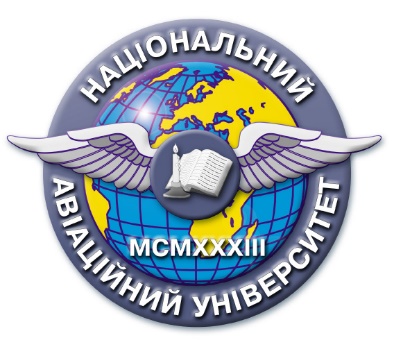 Силабус навчальної дисципліни«МЕДІАПРАВО»Освітньо-професійна програма «Журналістика»Галузь знань 06 «Журналістика»Спеціальність 061 «Журналістика» Рівень вищої освітиДругий (бакалаврський) рівень вищої освітиСтатус дисципліниНавчальна дисципліна вибіркового компонента ОП Курс3 (третій)Семестр6 (шостий)Обсяг дисципліни, кредити ЄКТС/години4 кредити / 120 годинМова викладанняукраїнськаЩо буде вивчатися (предмет вивчення)Теоретичні основи користування джерелами правової інформації. Поняття та види інформації з обмеженим доступом. Види таємної інформації. Поняття комерційної таємниці. Поняття конфіденційної інформації та підстави одержання такої інформації особами, що не є її власниками. Принцип свободи діяльності друкованих засобів масової інформації та неприпустимості зловживання цією свободою. Державна підтримка ЗМІ і соціальний захист журналістів. Чому це цікаво/треба вивчати (мета)Навчальна дисципліна спрямована на формування системи загальнотеоретичних і прикладних знань у сфері медіаправа.  Сьогодні все частіше можна спостерігати випадки перешкоджання роботі журналіста, ігнорування установами інформаційних запитів, ненадання інформації з відкритим режимом доступу. Все це, безумовно, ускладнює роботу журналіста й не дає змоги суспільству вчасно, об’єктивно й у повній мірі  отримувати необхідну інформацію.  Навчальна дисципліна є теоретичною основою сукупності знань та вмінь, що формують знання фахівця у галузі правових основ журналістської діяльності. Вивчення даної дисципліни передбачає подальше формування критичного  мислення, оволодіння практичними знаннями законодавчої бази України з питань діяльності журналістів.Чому можна навчитися (результати навчання)Обґрунтувати свої права щодо доступу до інформації, спираючись на діючі правові норми;визначити межу між відносинами у журналістиці, які регулюються правом (або правом та іншими соціальними нормами водночас) та відносинами, які знаходяться поза межами правового регулювання;розуміти закономірності та тенденції міжнародних етичних стандартів та законів, щодо журналістської діяльності;систематизувати, синтезувати й упорядковувати отриману інформацію, ідентифікувати проблеми, формулювати висновки і розробляти рекомендації щодо роботи в медіапросторі, дотримуючись етичних кодексів і законів;здійснювати моніторинг та аналіз випадків порушень законів щодо професійної діяльності журналістів, Як можна користуватися набутими знаннями і уміннями (компетентності)У результаті вивчення навчальної дисципліни здобувач вищої освіти набуває наступних компетентностей:Здатність застосовувати знання в практичних ситуаціях.Знання та розуміння предметної області та розуміння професійної діяльності.  Здатність бути критичним і самокритичним.   Здатність до пошуку, оброблення та аналізу інформації з різних джерел.  Навички використання інформаційних і комунікаційних технологій. Здатність формувати інформаційний контент.Навчальна логістикаЗміст дисципліни: Право і журналістика. Правовий режим доступу до інформації. Інформація з обмеженим доступом. Види відповідальності за порушення Законів України у роботі з інформацією. Основні питання авторського права. Основні риси правового статусу засобів масової інформації в Україні та інформаційних агентств. Державне регулювання, державний контроль та нагляд за діяльністю засобів масової інформації.Види занять: лекції, практичні заняття, самостійна роботаМетоди навчання: бізнес-кейси, навчальні дискусії, ділові ігри, мозкова атака.Форми навчання: денна, заочна Пререквізити«Правозахисна журналістика», «Плагіат і академічна доброчесність», «Відеовиробництво».Пореквізити«Методика роботи прес-секретаря», «Нові медіа», «Комунікативістика».Інформаційне забезпеченняз репозитарію та фонду НТБ НАУНауково-технічна бібліотека НАУ:Закон України „Про інформацію” http://zakon2.rada.gov.ua/laws/show/2657-12Конституція України : від 28.06.1996 p. № 254к/96-ВР // Відомості Верховної Ради України. – 1996. – № 30. – Ст. 141. – Електрон. версія ред. 01.02.2011 р. Грищенко І. Інститути дифамації та оціночних суджень і українське законодавство щодо захисту честі, гідності та ділової репутації фізичної особи // Вісник Дніпропетровського університету імені Альфреда Нобеля. – 2015. - №1 (6). – С. 8-13. Закон України «Про доступ до публічної інформації» http://zakon3.rada.gov.ua/laws/show/2939-17 Закон України «Про про надання безоплатної правової допомоги» http://zakon1.rada.gov.ua/cgi-bin/laws/main.cgi?nreg=3460-17 Іващук А.А. Право людини на особисте та сімейне життя: рекомендації щодо Частина 2: Збірник конспектів лекцій – за ред. Виртосу І., Шендеровського К. – Київ: Інститут журналістики КНУ імені Тараса Шевченка, 2021.- 328 с.висвітлення в медіа / Іващук Антоніна // Права людини та мас-медіа в Україні.Репозитарій НАУ:https://er.nau.edu.ua/handle/NAU/42874Локація та матеріально-технічне забезпеченняАудиторний фонд Факультету міжнародних відносин (7 корпус), навчальна лабораторія міжнародних економічних відносин і бізнесу, яка оснащена сучасною комп’ютерною технікою та обладнанням для проведення лекційних і практичних занятьСеместровий контроль, екзаменаційна методикаДиференційований залікКафедраКафедра журналістикиФакультетФакультет міжнародних відносинВикладач(і)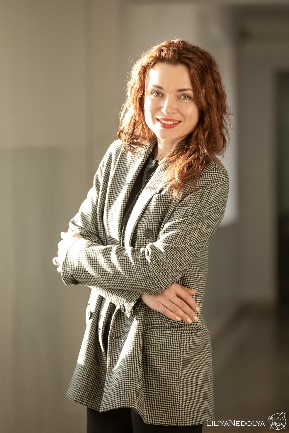 ІВАЩУК АНТОНІНА АНАТОЛІЇВНАПосада: доцент кафедри журналістики ФМВНауковий ступінь: кандидат наук із соціальних комунікаціїВчене звання: доцентПрофайл викладача: fmv.nau.edu.ua/structure/department_ua/k_rzg/професорсько-викладацький-склад/http://www.lib.nau.edu.ua/praci/11067Ivashchuk.pdfТел.: 406-73-76E-mail: antonina.ivashchuk@npp.nau.edu.uaРобоче місце: 7.218Оригінальність навчальної дисципліниАвторський курсЛінк на дисциплінуHwryodn (Classroom)